03.11.2020р.Тема: Ребус як засіб розвитку кмітливості, образного та логічного мислення, аналітичних здібностей.Практична частина. Індивідуальне завдання. Відгадування ребусів.Домашнє завдання.Виконане завдання надішліть на електронну адресу melnyk_olha@szosh14.kr.ua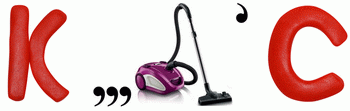 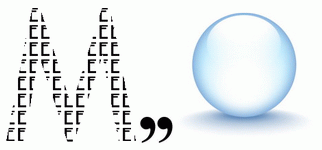 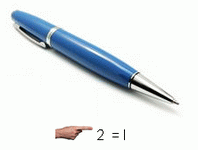 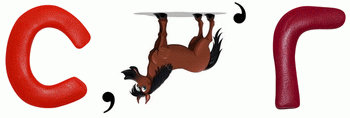 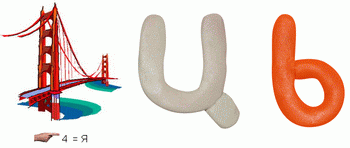 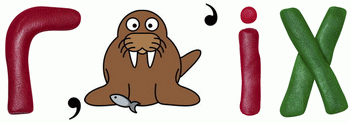 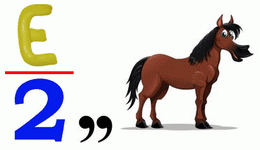 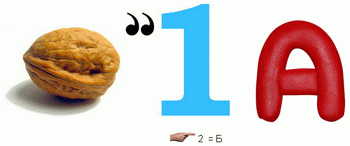 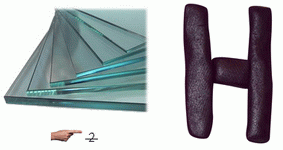 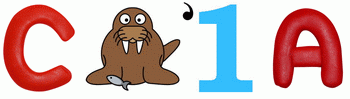 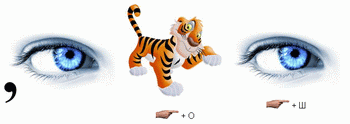 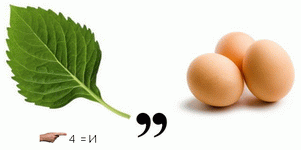 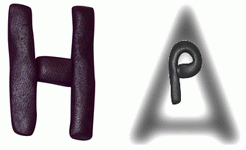 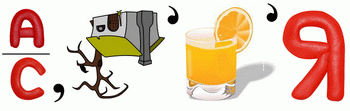 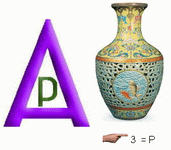 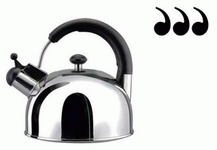 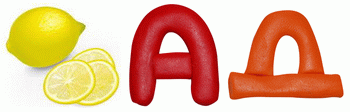 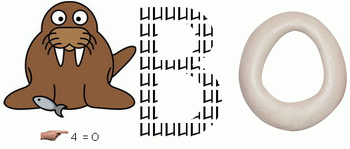 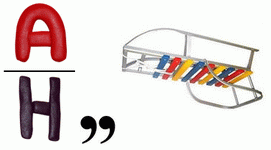 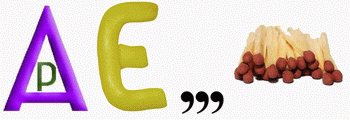 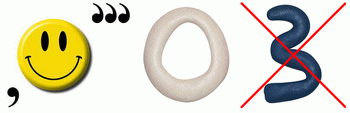 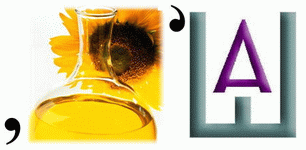 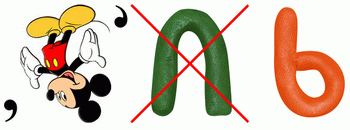 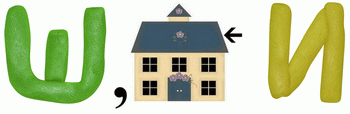 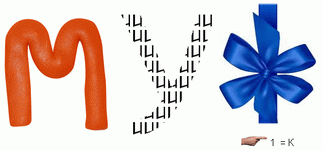 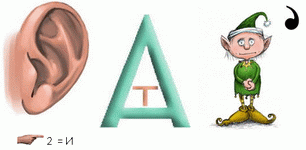 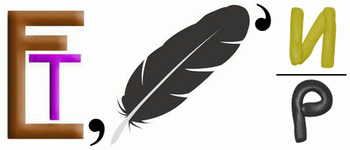 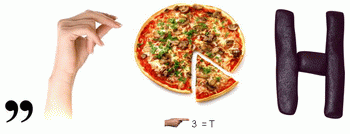 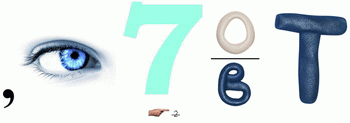 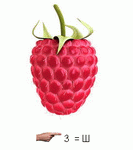 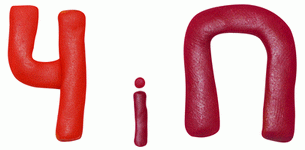 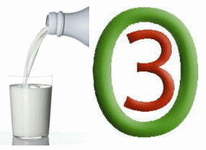 